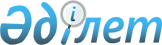 О внесении изменения в постановление Правительства Республики Казахстан от 23 февраля 2021 года № 86 "Об утверждении основных условий кредитования областных бюджетов, бюджетов городов республиканского значения, столицы на содействие развитию предпринимательства в областных центрах, городах Нур-Султане, Алматы, Шымкенте, Семее и моногородах на 2021 год"Постановление Правительства Республики Казахстан от 6 августа 2021 года № 537
      Правительство Республики Казахстан ПОСТАНОВЛЯЕТ:
      1. Внести в постановление Правительства Республики Казахстан от 23 февраля 2021 года № 86 "Об утверждении основных условий кредитования областных бюджетов, бюджетов городов республиканского значения, столицы на содействие развитию предпринимательства в областных центрах, городах Нур-Султане, Алматы, Шымкенте, Семее и моногородах на 2021 год" следующее изменение:
      в основных условиях кредитования областных бюджетов, бюджетов городов республиканского значения, столицы на содействие развитию предпринимательства в областных центрах, городах Нур-Султане, Алматы, Шымкенте, Семее и моногородах на 2021 год, утвержденных указанным постановлением:
      подпункт 1) изложить в следующий редакции:
      "1) кредиты в сумме 10061124000 (десять миллиардов шестьдесят один миллион сто двадцать четыре тысячи) тенге, предусмотренные постановлением Правительства Республики Казахстан от 10 декабря 2020 года № 840 "О реализации Закона Республики Казахстан "О республиканском бюджете на 2021 – 2023 годы", предоставляются заемщикам сроком на 7 (семь) лет по ставке вознаграждения 0,01 % на кредитование областных бюджетов, бюджетов городов республиканского значения, столицы на содействие развитию предпринимательства в областных центрах, городах Нур-Султане, Алматы, Шымкенте, Семее и моногородах на 2021 год;".
      2. Настоящее постановление вводится в действие со дня его подписания.
					© 2012. РГП на ПХВ «Институт законодательства и правовой информации Республики Казахстан» Министерства юстиции Республики Казахстан
				
      Премьер-Министр
Республики Казахстан 

А. Мамин
